6   心血管系统左右冠状动脉的分支和分布右冠状动脉分支：后室间支；左室后支分布：分布于右心房、右心室、室间隔后1/3部、部分在心室膈壁。左冠状动脉分支：前室间支；旋支分布：左心室前壁、部分右心室前壁和室间隔前2/3；左心房、左心室左侧面和膈面。前室间支冠状动脉分布类型：有右优势型、均衡型、左优势型危险三角面静脉在口角以上段缺少静脉瓣，且与颅内海绵窦相通，故面部在鼻根至两侧口角的三角区内发生感染，切忌挤压，否则血液倒流入颅内，引起颅内感染。上肢浅静脉的交通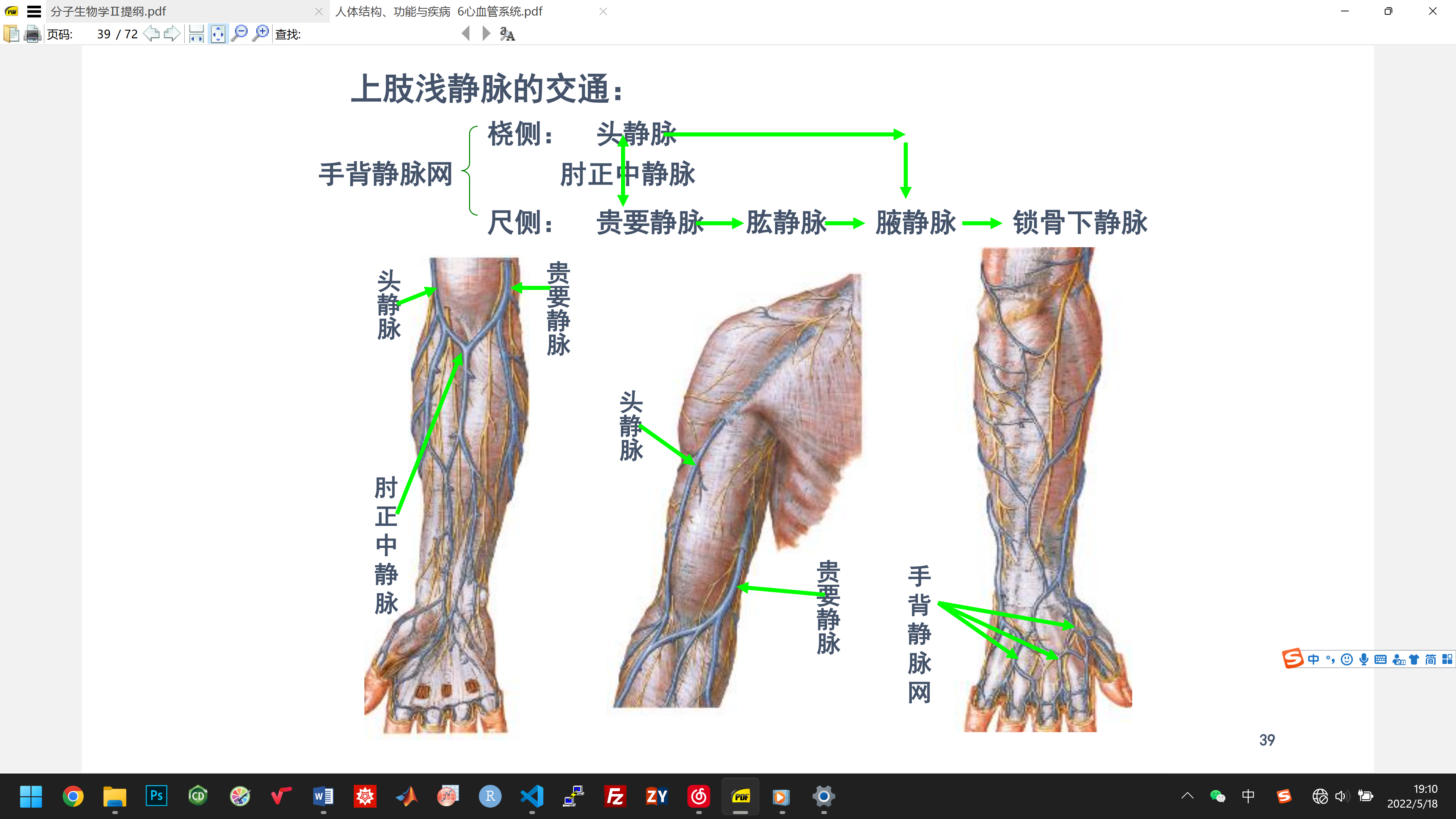 下肢的浅静脉股外侧浅静脉、股内侧浅静脉、腹壁浅静脉、阴部外浅静脉、旋髂浅静脉7   呼吸系统喉的软骨喉软骨构成喉的支架，包括不成对的甲状软骨、环状软骨、会厌软骨和成对的杓状软骨。甲状软骨是喉软骨里面体积最大的那一块，其上缘是喉结突出的地方。两个突起——上角和下角，环状软骨是唯一一个完整的软骨环，保证气体进出的通常。前方叫环状软骨弓；后方叫环状软骨板。杓状软骨：勺状软骨的连接结构为声带，勺状软骨的旋转就可以控制声带会厌软骨：吃饭的时候吞咽的时候帮助食物进入食道；关闭喉口喉的连接：重点掌握两个环甲关节：甲状软骨前倾和复位，紧张或松弛声带（调节音调的高低）环杓关节：杓状软骨内移/旋外和复位，开大或缩小声门（调节音量）还有 方形膜: 前庭韧带—前庭襞 > 前庭裂；弹性圆锥: 声韧带—声襞(带) > 声门裂；甲状舌骨膜气管于胸骨角平面分为左、右主支气管，分叉处称气管杈。内面的纵嵴称气管隆嵴。支气管肺段：每一肺段支气管及其所属的肺组织，称为支气管肺段。左肺分为8个肺段，右肺分为10个肺段。它是肺的基本结构和功能单位。比较大一点的肺结节通常以肺段来进行切除，这样对肺的功能没有很大的影响。（从肺叶支气管发出的为肺段支气管胸膜隐窝胸膜隐窝：壁胸膜相互移行转折之处的胸膜腔称为胸膜隐窝，即使在深吸气时，肺缘也不能充满此空间。重点掌握肋膈隐窝：它是肋胸膜和隔胸膜的转折形成的间隙，它是站立的时候胸膜腔的最低点。正常情况下胸膜腔里面有少量浆液的，可以减少呼吸运动的时候胸膜两层之间的摩擦。某些病理情况下胸腔积液增多，它在站立的时候在肋膈隐窝里积累，影响肺的扩张。8   皮肤表皮的层次从表面到基底：角质层（C）、透明层（L）、颗粒层（G）、棘层（S）、基底层（B）黑素细胞散在于基底细胞之间，其突起伸入基底细胞和棘细胞之间。与角质形成细胞间无桥粒连接，胞内有丰富的核糖体、粗面内质网和发达的高尔基复合体。另有特征性的黑色素体。黑素体的形成：黑素体(酪氨酸酶→酪氨酸→黑色素)→黑素颗粒人种间的黑色素细胞数量无明显差异，肤色的深浅主要取决于黑色素细胞合成黑色素的能力与黑色素颗粒的分布。皮肤中黑色素细胞通常能增殖产生各种类型的痣。恶性黑色素瘤时，黑色素细胞经常穿透基底膜，进入真皮，并通过侵入血液和淋巴管转移。9   淋巴和免疫9条淋巴干（四对加一支）左、右颈干（头颈部）、左、右锁骨下干（上肢、部分胸壁）、左、右支气管纵隔干（胸腔脏器、部分胸腹壁）、肠干（腹腔不成对脏器）、左、右腰干（下肢、盆部、腹腔成对器官、部分腹壁）。肠干收集的淋巴液是乳白的，因为有脂肪颗粒，其他都是无色透明的。9条汇聚成2条淋巴导管（胸导管、）。胸导管收集全身约3/4淋巴，由左、右腰干和肠干汇合而成，尚接纳左颈干、左锁骨下干、左支气管纵隔干，注入左静脉角。起始：胸导管起始部膨大，称乳糜池，位于第一腰椎体前方。行径：自乳糜池→穿膈肌的主动脉裂孔→胸腔，在食管后方、脊柱前方上升→至第5胸椎向左偏斜→出胸廓上口→颈根部→左静脉角。10  消化系统消化系统的组成组成：消化道和消化腺。消化道分上消化道（口腔、咽、食管、胃、十二指肠）和下消化道（空肠和回肠、盲肠和阑尾、结肠、直肠和肛管），消化腺分唾液腺、肝、胰。咽峡：腭垂、腭帆游离缘、两侧的腭舌弓及舌根共同围成。四种舌乳头： 丝状乳头（分布最多体积最小，含有一般感受器）、菌状乳头（颗粒大一些颜色红一些，味觉感受器味蕾）、叶状乳头（平平的叶片状，有味蕾）、轮廓乳头（体积较大，有味蕾）。颏舌肌：两侧同时收缩，伸舌；单侧收缩，使舌伸向对侧。腮腺：位于外耳道下方，呈三角形。腮腺管穿颊肌开口于上颌第二磨牙相对的颊粘膜上的腮腺管乳头。下颌下腺：位于下颌下三角，开口于舌下阜。舌下腺：位于舌下襞。大管开口于舌下阜，小管开口于舌下襞表面。口咽的咽淋巴环由咽后上方的咽扁桃体、两侧的咽鼓管扁桃体、腭扁桃体以及前下方的舌扁桃体组成，对消化道和呼吸道有防御和保护作用。食管的三个生理性狭窄部： （掌握狭窄部离切牙的距离）第一狭窄部位于咽与食管交接处（15cm）；第二狭窄部位于左主支气管跨越其前方，相当于胸骨角水平（25cm）；第三狭窄部为食管通过膈食管裂孔处（40cm）。临床：食物经常卡在这些狭窄部。十二指肠大乳头位于降部，它是胰液和胆汁排泄的开口，它们通过十二指肠大乳头排入十二指肠的。胆汁产生于肝脏，存储于胆囊，通过十二指肠大乳头排入十二指肠，参与脂肪的分解。胰液也进入了之后参与蛋白质的分解。阑尾的体表投影：麦氏点。它在肚脐和髂前上棘的连线外1/3处。它是临床上阑尾炎的判断标志。肝呈不规则的楔形，分膈面、脏面和下缘。从前面看，它被镰状韧带分为较小的肝左叶和较大的肝右叶。从下面来看，它被H形的沟分为四个部分：左叶、右叶、方叶、尾状叶。H型沟：左纵沟前部——有肝圆韧带通过；左纵沟后部——有静脉韧带通过；右纵沟前部——胆囊窝，容纳胆囊；右纵沟后部——腔静脉沟，有下腔静脉通过。肝门肝固有动脉、肝左右管、肝门静脉进出的部位。横沟即肝门，有肝固有动脉、肝管、门静脉、淋巴管和神经等出入，上述结构由结缔组织包绕，形成肝蒂。肝外胆汁排出途径：不进食时，肝胰壶腹括约肌保持收缩状态，胆囊舒张，肝细胞分泌的胆汁→肝左管、肝右管→肝总管→胆囊管→胆囊贮存、浓缩；进食后，在食物的刺激下，通过神经系统的调节，肝胰壶腹括约肌舒张，胆囊收缩，胆汁经胆囊管→胆总管→肝胰壶腹→十二指肠大乳头→十二指肠。11	泌尿系统肾门：是肾的血管、淋巴管、神经、肾盂出入的部位。肾区：在竖脊肌的外侧缘与第十二肋之间的夹角处。输尿管的三个狭窄：肾盂与输尿管移行处；与髂血管交叉处；壁内段。膀胱三角在膀胱底的内面一个三角形区域，其下角为输尿管口，两侧角为左、右输尿管口。由于缺少粘膜下层，粘膜与肌层紧密相连，无论在膀胱空虚或充盈时，都保持平滑状态，不形成皱襞。该处为膀胱肿瘤和结核的好发部位。12  生殖系统睾丸的功能睾丸位于阴囊内，产生精子和分泌雄激素。精曲小管的上皮是产生精子的部位。输精管的分部睾丸部：睾丸后方精索部（皮下部）：睾丸上方到腹股沟的部分，输精管结扎处腹股沟管部：腹股沟管当中的部盆部：位于盆腔当中，最长前列腺后方正中线上有个前列腺沟。前列腺肥大时此沟消失。男性尿道：三个狭窄、三个扩大、两个弯曲三个狭窄：尿道内口、膜部、尿道外口三个扩大：前列腺部、尿道球部、舟状窝两个弯曲：耻骨下弯、耻骨前弯输卵管的分部：从内向外分成4个部分子宫部：直径最细输卵管峡：短而狭窄，壁厚，输卵管结扎术常在此进行输卵管壶腹：粗而长，壁薄，管腔大，是受精的部位输卵管漏斗：输卵管腹腔口、输卵管伞、卵巢伞子宫的姿势：轻度的前倾前屈位。前倾：子宫的长轴与阴道长轴间形成一向前开放的钝角。前屈：子宫体与子宫颈之间形成一向前开放的钝角。子宫的固定装置：子宫阔韧带：是子宫前后面的腹膜自子宫侧缘向两侧延伸，形成双层腹膜皱襞，可限制子宫向两侧移动。子宫圆韧带：维持子宫的前倾。子宫主韧带：又称子宫颈旁组织，是维持子宫颈位置的重要结构。子宫底韧带：向后上牵引子宫颈，与子宫圆韧带协同，维持子宫的前倾前屈。其表面盖以腹膜形成直肠子宫襞。+ 阴道、膀胱、直肠的衬托作用子宫峡部（？重要？）